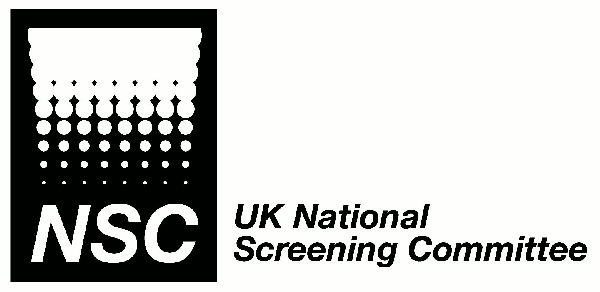  National Screening CommitteeScreening for permanent hearing loss in children at school entryConsultation comments pro-formaPlease return to the Evidence Team at screening.evidence@nhs.net by 13th January 2019 Name:Email address:Email address:Organisation (if appropriate):Organisation (if appropriate):Organisation (if appropriate):Role: Do you consent to your name being published on the  NSC website alongside your response? Yes           No Do you consent to your name being published on the  NSC website alongside your response? Yes           No Do you consent to your name being published on the  NSC website alongside your response? Yes           No Do you consent to your name being published on the  NSC website alongside your response? Yes           No Do you consent to your name being published on the  NSC website alongside your response? Yes           No Do you consent to your name being published on the  NSC website alongside your response? Yes           No Do you consent to your name being published on the  NSC website alongside your response? Yes           No Section and / or page numberSection and / or page numberText or issue to which comments relateText or issue to which comments relateText or issue to which comments relateCommentPlease use a new row for each comment and add extra rows as required.CommentPlease use a new row for each comment and add extra rows as required.